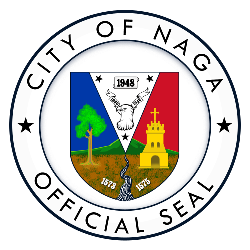 ORDER OF BUSINESSFOR THE 83RD REGULAR SESSION OF THE 14TH SANGGUNIANG PANLUNGSOD ON TUESDAY, MARCH 19, 2024, 9:00 A.M. AT THE SANGGUNIANG PANLUNGSOD SESSION HALL, CITY HALL, NAGA CITY:-CALL TO ORDERROLL CALLHon. Cecilia B. Veluz-De Asis	– City Vice Mayor 
& Presiding OfficerHon. Jessie R. Albeus	- City CouncilorHon. Joselito S.A. del Rosario	- City CouncilorHon. Ghiel G. Rosales	- City CouncilorHon. Melvin Ramon G. Buenafe	- City CouncilorHon. Gilda Gayle R. Abonal-Gomez 	- City CouncilorHon. Vidal P. Castillo	- City CouncilorHon. Jose C. Rañola	- City CouncilorHon. Jose B. Perez	- City CouncilorHon. Salvador M. del Castillo	- City CouncilorHon. Antonio B. Beltran	- City CouncilorHon. Ma. Corazon M. Peñaflor	- LnmB President &
Ex-Officio MemberHon. Jefson Romeo B. Felix	- SKF President &
Ex-Officio MemberPRAYERPAMBANSANG AWITHEART OF BICOL MARCHPRIVILEGE TIMEREADING AND APPROVAL OF THE ORDER OF BUSINESSORDER OF BUSINESSSPECIAL BUSINESS OR ORDERUNFINISHED BUSINESSCommittee report of the Committee on Land Use for the public hearing conducted on March 13, 2024 (Spin2024-0290);Letter dated March 1, 2024, of Mr. Nolasco E. Jesalva, Acting CHRMO, containing his comments on the request of Mr. Rico J. Vinluan, Librarian IV, for the abolition of Bookbinder IV position in the Raul S. Roco Library and the creation of Librarian I position in the same office (Spin2024-0283);Letter dated March 14, 2024, of His Honor, the City Mayor, requesting for the ratification of the Memorandum of Agreement entered into and executed by the City Government of Naga and the Isarog Garden Society Foundation, Inc., for the management, operation, and redevelopment of the Naga City Ecological Park in Barangay San Felipe, Naga City (Spin2024-0298); NEW BUSINESS1st Indorsement dated March 13, 2024, of the City Budget Officer, forwarding the 2024 Annual Budget of Barangay Balatas, Naga City, involving the amount of ₱13,725,695.00, for review (Spin2024-0295);1st Indorsement dated March 13, 2024, of the City Budget Officer, forwarding the 2024 Annual Budget of the Sangguniang Kabataan of Barangay Balatas, Naga City, involving the amount of ₱1,372,569.50, for review (Spin2024-0296);1st Indorsement dated March 8, 2024, of the City Budget Officer, forwarding the 2024 Annual Budget of Barangay Dinaga, Naga City, involving the amount of ₱3,489,728.00, for review (Spin2024-0268);Letter dated March 7, 2024, of His Honor, the City Mayor, requesting for the issuance of a resolution authorizing him to negotiate and enter into a contract or agreement with certain business owners whose respective businesses will be affected by the redevelopment of the Plaza Quezon (Spin2024-0292);Letter dated March 13, 2024, of Mr. Elmer S. Baldemoro, noted by the City Mayor, requesting for authority to charge against the current appropriation of the Naga City Council for the Welfare and Protection of Children (NCCWPC) a total amount of ₱2.7M as cash prize for the 27 barangays which rated IDEAL in the 2022 BCPC Functionality Assessment conducted last year (Spin2024-0291);Letter dated March 4, 2024, of His Honor, the City Mayor, requesting for authority to charge against the current appropriation for Other Maintenance and Operating Expenses Account of the City Mayor’s Office a prior year expense in the amount of ₱100,300.00 (Spin2024-0284);Letter dated March 13, 2024, of His Honor, the City Mayor, requesting for authority to charge against the current appropriation certain expenses incurred in 2023 in the amount of ₱45,395.00 (Spin2024-0294);Letter dated March 12, 2024, of Mr. Joselito R. Morillo requesting to be granted a franchise for a trimobile for hire in the Palmera Village Route (Spin2024-0289;Resolution No. 008, Series of 2024, requesting the City Government of Naga through the City Mayor to grant a permit to the Sangguniang Barangay of Barangay Calauag for the construction of Satellite Market at corner Ony Street and Agate Street, Filoville Subdivision , Calauag, Naga City (Spin2024-0297);Letter dated March 7, 2024, of His Honor, the City Mayor, requesting for the issuance of a resolution authorizing him to renegotiate and enter into a supplemental contract or agreement with Mr. Jose Enrico Padre, who will be affected by the redevelopment of the Plaza Quezon (Spin2024-0299);Letter dated March 7, 2024, of Mr. Kenneth Paulo Francisco B. Marasigan and Mr. Jose Adrian C. Fernandez, both of the Ateneo de Naga University College of Law Moot Court Organization, seeking financial support for their participation in the International Finals of Stetson’s Twenty-Eight Annual International Environmental Moot Court Competition in Florida, USA, on April 10 to 13, 2024 (Spin2024-0300);OTHER MATTERSStatus Report of various infrastructure projects for the month of February 2024 undertaken by the DPWH Camarines Sur 3rd District Engineering Office in the City of Naga and the list of projects to be implemented within Naga City (Spin2024-0279);Order by the National Telecommunications Commission (NTC) in NTC Case No. 79-95; 86-36; 84-88; 85-28; & 87-47, PT&T Corp., Applicant (Spin2024-0267);Letter dated February 12, 2024, of Mr. Antonio F. Villanueva, Jr., DBM Regional Director, Regional Office V, informing that 2023 Supplemental Budget No. 2  of the City of Naga, involving an appropriation of ₱35,250,000.00 is declared operative in its entirety (Spin2024-0285);Letter dated February 12, 2024, of Mr. Antonio F. Villanueva, Jr., DBM Regional Director, Regional Office V, informing that the 2023 Supplemental Budget No. 3 of the City of Naga, involving an appropriation of ₱47,853,000.00 is declared operative in its entirety (Spin2024-0286);NOMINAL VOTINGADJOURNMENT.